MINUTA DE SESIÓN ORDINARIA NÚMERO TRES DE LA COMISIÓN EDILICIA DE DERECHOS HUMANOS.05 DICIEMBRE DE 2019En la ciudad de San Juan de los Lagos, Jalisco, a 17:00 hrs. del día jueves 05 de diciembre de 2019, en la sala de sesiones del H. Ayuntamiento ubicada en la planta alta del Palacio Municipal, con dirección en la calle Simón Hernández Número 1, de la colonia centro de ésta ciudad, dando cumplimiento a lo establecido en la Ley del Gobierno y Administración Pública Municipal del Estado de Jalisco, así como la Ley de Transparencia y Acceso a la Información Pública del Estado de Jalisco y sus Municipios, nos reunimos para llevar a cabo sesión ordinaria número tres de las comisión edilicia de Derechos Humanos bajo el siguiente orden del día:1.- Lista de asistencia y declaratoria de quórum legal. 2.- Lectura y aprobación del orden del día.3.- Presentación de Plan de Trabajo para el año 2020 de la comisión edilicia de Derechos Humanos para su lectura, análisis, discusión y en su caso aprobación.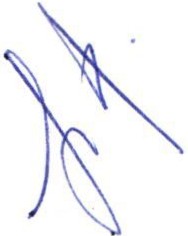 4.- Asuntos Generales.5.- Clausura de la Sesión.DESAHOGO1.- Lista de asistencia y declaratoria de quórum legal. Se procede a tomar lista de asistencia: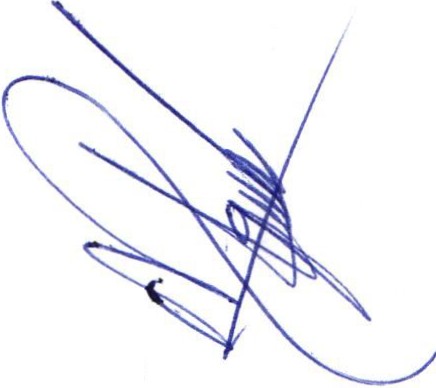 Lic. Norma Elizabeth Macias Aguirre ........ Presente. Dra. Laura Angélica  Chávez Contreras ..... Presente.Una vez tomada lista de asistencia, se encuentran presentes dos regidoras, por lo que existe quórum legal para la realización y los acuerdos que se tomen serán válidos.2.- Lectura y aprobación del orden del día .Una vez que se dio lectura y fue sometido a consideración el orden del día , es aprobado por las regidoras presentes.3.- La .Regidora Norma Elizabeth Macias Aguirre, en uso de la voz da lectura a la propuesta de plan de trabajo para la comisión edilicia de Derechos Humanos, mismo que se plasma a continuación: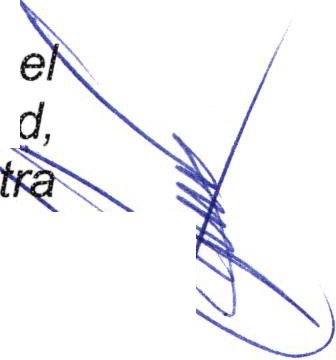 INTRODUCCIÓN:En el municipio de San Juan de los Lagos es premisa , a través de la Comisión Edilicia de Derechos Humanos, el vigilar, que las diversas dependencias en su quehacer diario garanticen el respeto a los Derechos Humanos de los habitantes del municipio como lo marca nuestra Constitución Política de los Estados Unidos Mexicanos, misma que en su artículo primero señala:Artículo 1o. En Jos Estados Unidos Mexicanos todas las personas gozarán de los derechos humanos reconocidos en esta Constitución y en los tratados internacionales de Jos que el Estado Mexicano sea parte, así como de las garantías para su protección, cuyo ejercicio no podrá restringirse ni suspenderse , salvo en Jos casos y bajo las condiciones que esta Constitución establece.Las normas relativas a los derechos humanos se interpretarán de conformidad con esta Constitución y con los tratados internacionales de la materia favoreciendo en todo tiempo a las personas la protección más amplía.Todas las autoridades , en el ámbito de sus competencias , tienen la obligación de promover, respetar, proteger y garantizar los  derechos humanos  de conformidad con los principios de universalidad, interdependencia , indivisibilidad y progresividad . En consecuencia , el Estado deberá prevenir, investigar, sancionar y reparar las violaciones a los derechos humanos , en los téiminos que establezca la ley.Está prohibida la esclavitud en los Estados Unidos Mexicanos. Los esclavos del extranjero que entren al territorio nacional alcanzarán, por este solo hecho, su libertad y la protección de las leyes .Queda prohibida toda discriminación motivada por origen étnico o nacional, e género, la edad, las discapacidades , la condición social, las condiciones de sal d, la religión, las opiniones, las preferencias sexuales , el estado civil o cualqui	o que atente contra la dignidad humana y tenga por objeto anular o menoscaba derechos y libertades de las personas .	·		.En cumplimiento a nuestra carta magna, así como a los diferentes ordenamientos en materia de Derechos Humanos, trabajaremos en la promoción, vigilancia y respeto a los mismos, en el municipio de San Juan de los Lagos, Jalisco.Objetivo: Crear agenda de Derechos Humanos en el municipio a través de acciones emprendidas desde la comisión ediliCia en la materia , trabajando de manera coordinada con las diferentes áreas de la administración pública municipal , estableciendo enlace con las diferentes instancias de gobierno, así como con la sociedad civil organizada y ciudadanos interesados en sumar esfuerzos para la realización e implementación de políticas públicas tendientes al respeto de lasgarantías individuales de los sanjuanenses, consagradas en nuestra Constitución Política de los Estados Unidos Mexicanos y demás ordenamientos municipales, estatales, nacionales e internacionales.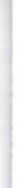 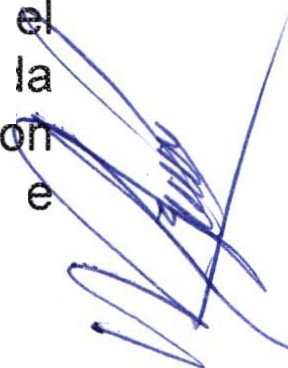 Misión: Ser una Comisión Edilicia que trabaje de manera coordinada con las diferentes dependencias de la administración pública municipal, así como los diferentes organismos regionales, estatales, nacionales e internacionales, para promover y garantizar el respeto a los derechos humanos de los habitantes del municipio de san Juan de los Lagos.Visión: Ser un municipio en el que se privilegie el respeto a los derechos humanos por los diferentes servidores públicos y áreas de la administración pública municipal.Marco jurídico:REGLAMENTO DE AYUNTAMIENTOArtículo 40.- Las comisiones edilicias tienen las siguientes atribuciones: l. Recibir, estudiar, analizar, discutir y dictaminar los asuntos turnados por el Ayuntamiento; 11. Presentar al Ayuntamiento los dictámenes e informes, resultados de sus trabajos e investigaciones y demás documentos relativos a los asuntos que les son turnados;111. Participar del control y evaluación de los ramos de la actividad pública municipal que correspondan  a sus atribuciones,  mediante la presentación de informes y la participación en los procesos de planeación y presupuestación  del Municipio;  IV. Evaluar	los  trabajos   de   las   dependencias	municipales	en   la   materia   que	1 corresponda  a sus atribuciones y con base en sus resultados y las necesidades operantes, proponer las medidas pertinentes para orientar la política municipal al respecto;  V.   Citar   a   los  titulares   de   las  dependencias	y  entidades   de   la administración  pública  municipal,  en  los  casos  en  que  su  comparecencia  sea necesaria para el adecuado desempeño de sus atribuciones; y 13 VI. Estudiar y, ensu caso, proponer  la celebración  de convenios o contratos con la Federación,Estado, los municipios o los particulares respecto de la materia que le corresponda en virtud de sus atribuciones.  Cuando  los informes a que se  refiere  la fracci · segunda  del  párrafo  anterior  fijen  la  postura  del  Ayuntamiento	respecto  d determinado		asunto   o   se	pronuncien	respecto   del   estado	que   guarda	la administración pública municipal, para que los mismos tengan validez, deben de ser votados  y  aprobados  por  el  Ayuntamiento  conforme  a  lo  que  establece  este ordenamiento. Artículo 41.- Las comisiones edilicias permanentes están formadas por un mínimo de uno y un máximo de cinco munícipes. Los munícipes sólo pueden presidir como máximo seis comisiones edilicias permanentes y ser vocal en otras cuatro a excepción de la comisión de reglamentos. En el trabajo de las comisiones edilicias,  pueden  intervenir  los munícipes  que  no formen  parte de  las mismas, únicamente con voz. Artículo 42.- Las comisiones edilicias permanentes se integran con los munícipes que  propone el Presidente  Municipal y son aprobados  por el Ayuntamiento en su primera sesión. Cuando se creen nuevas comisiones edilicias permanentes,  corresponde   al  Presidente  Municipal  proponer  a  los  munícipes integrantes	de	las   mismas,   debiendo	ser	aprobada	la	integración	por   elmedidas  pertinentes  para  orientar  la  política  de  derechos  humanos  que	a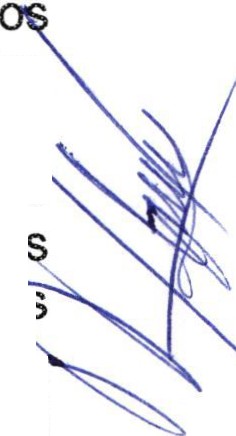 emprender el municipio;  IV.- Conocer de la situación imperante en los centro	de detención  y  custodia  dependientes  del  municipio,  para  cuidar  se  respeten  lo derechos humanos de los detenidos; 17 V.- Proponer acciones coordinadas con 1   s organismos públicos y sociales protectores de derechos humanos para el estudio, la cultura y difusión de los mismos en el municipio; y VI.- Revisar la normatividad reglamentaria a fin de reformar las normas que explícitamente  o por omisión sean discriminatorias,   promoviendo  además  la  coordinación  y  colaboración   con  las respectivas dependencias  municipales e instancias estatales y federales.Artículo 95.- La facultad de presentar iniciativas de ordenamiento municipal, decreto y acuerdo, corresponde: l. Al Presidente Municipal; 11. Los Regidores; 111. Al Síndico; y IV. A las comisiones del Ayuntamiento, colegiadas o individuales.LEY DEL GOBIERNO Y LA ADMINISTRACIÓN  PÚBLICA MUNICIPALArtículo 27. Los Ayuntamientos, para el estudio, vigilancia y atención de los diversos asuntos que les corresponda conocer, deben funcionar mediante comisiones.Los ediles deberán presidir por lo menos una comisión, además cada munícipe debe estar integrado por lo menos a tres comisiones, en los términos de la reglamentaciónrespectiva.La denominación de las comisiones, sus características, obligaciones y facultades, deben ser establecidas en los reglamentos que para tal efecto expida el Ayuntamiento.Las comisiones pueden ser permanentes o transitorias, con integración colegiada para su funcionamiento y desempeño, integradas cuando menos por tres ediles y bajo ninguna circunstancia  pueden tener facultades ejecutivas.En los casos en que la integración de las Comisiones sea número par, el edil presidente tendrá voto de calidad.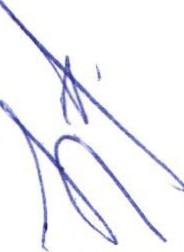 Las Comisiones sesionarán cuando menos una vez por mes y serán reuniones públicas por regla general, salvo que sus integrantes decidan , por causas justificadas y de conformidad con sus disposiciones reglamentarias aplicables, que se celebren de forma reservada.Cada comisión deberá mantener actualizada la reglamentación correspondientes a su ramo, para tal efecto presentará con oportunidad al pleno las actualizaciones correspondientes  para su aprobación.Los Ayuntamientos establecen en sus respectivos reglamentos el plazo en que e	a comisión edilicia debe dar cuanta de los asuntos que le sean turnados. A falta de disposición reglamentaria, los asuntos deben dictaminarse en un plazo no may cuarenta y cinco días naturales contados a partir del día posterior a que le s turnados,	mismos	que	pueden	ser	prorrogables	en	los	términos	de reglamentación  municipal.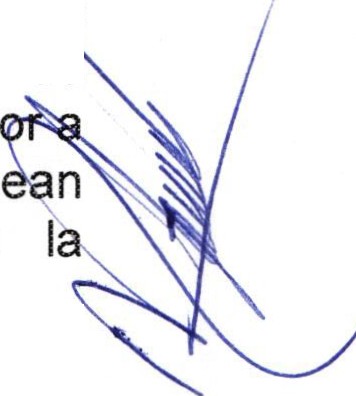 Artículo 28. En su primera sesión, el Ayuntamiento debe asignar las comisiones de acuerdo a los reglamentos correspondientes, a propuesta del Presidente Municipal.Artículo 27. Los Ayuntamientos, para el estudio, vigilancia y atención de los diversos	asuntos que les corresponda conocer, deben funcionar mediante comisiones.Los ediles deberán presidir por lo menos una comisión, además cada munícipe debe estar integrado por lo menos a tres comisiones, en los términos de la reglamentaciónrespectiva.La denominación de las comisiones , sus caracter ísticas , obligaciones y facultades , deben ser establecidas en los reglamentos que para tal efecto expida el Ayuntamiento.Las comisiones pueden ser permanentes o transitorias, con integración colegiada para su funcionam iento y desempeño , integradas cuando menos por tres ediles y bajo ninguna circunstancia pueden tener facultades ejecutivas .En los casos en que la integración de las Comisiones sea número par, el edil presidente tendrá voto de calidad .Las Comisiones sesionarán cuando menos una vez por mes y serán reuniones públicas por regla general, salvo que sus integrantes decidan , por causas justificadas y de conformidad con sus disposiciones reglamentarias aplicables, que se celebren de forma reservada .Cada comisión deberá mantener actualizada la reglamentación correspond ientes a su ramo, para tal efecto presentará con oportunidad al pleno las actualizaciones correspondientes  para su aprobación .Los Ayuntamientos establecen en sus respectivos reglamentos el plazo en que cada comisión edilicia debe dar cuanta de los asuntos que le sean turnados . A falta de disposición reglamentaria, los asuntos deben dictaminarse en un plazo no mayor a cuarenta y cinco días naturales contados a partir del día posterior a que le sean turnados , mismos que pueden ser prorrogables en los términos de la reglamentación  municipal.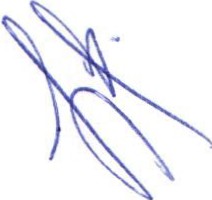 Artículo 28. En su primera sesión , el Ayuntamiento debe asignar las comisiones de acuerdo a los reglamentos correspondientes , a propuesta del Presidente Municipal. Artículo 40 . Los Ayuntamientos pueden expedir , de acuerdo con las leyes estatales en materia municipal:l. Los bandos de policía y gobierno ; y11. Los reglamentos, circulares y disposiciones administrativas de observancia general , dentro de sus respectivas jurisdicciones, que regulen asuntos de su competencia.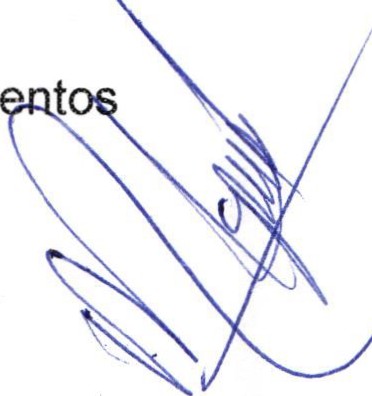 Artículo	41.	Tienen	facultad	para	presentar	iniciativas	de	ordenami municipales:l. El Presidente Municipal;11.  Los regidores ;111.  El Síndico ;IV. Las comisiones del Ayuntam iento; yArtículo 49. Son obligaciones de los Regidores :l. Rendir la protesta de ley y tomar posesión de su cargo;11.  Asistir  puntualmente y permanecer  en las sesiones del Ayuntamiento  y a las reuniones de las comisiones edilicias de las que forme parte;111.  Acatar  las decisiones del Ayuntamiento;Informar al Ayuntamiento y a la sociedad de sus actividades, a través de la forma y mecanismos que establezcan los ordenamientos municipales;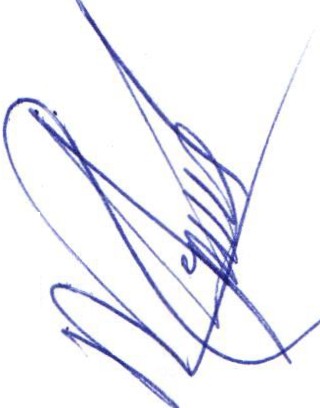 Acordar con el Presidente Municipal los asuntos especiales que  se le encomienden;No invocar o hacer uso de su condición de regidor, en el ejercicio de la actividad mercantil, industrial o profesional;VIl. No desempeñar otro empleo, cargo o comisión de la federación, del Estado, de los municipios o sus entidades paraestatales, cuando se perciba sueldo excepción hecha de las labores de docencia, investigación científica y beneficencia;No intervenir en los asuntos municipales, en los que tengan un interés personal, o que interesen a su cónyuge, concubina o concubinario, o a sus parientes consanguíneos en línea recta sin limitación de grados, a los colaterales dentro del cuarto grado y a los afines dentro del segundo, siempre que no se trate de disposiciones de carácter general;Percibir la remuneración establecida en el presupuesto de egresos correspondiente y que se apegue a lo dispuesto por el artículo 127 de la Constitución Política de los Estados Unidos Mexicanos y demás disposiciones legales y reglamentarias aplicables, quedando estrictamente prohibido percibir por sus ingresos extraordinarios o por el fin del encargo, adicionales a la remuneración;No realizar actividad alguna de índole ejecutivo, en el desempeño de sus funciones; yLas demás que establezcan las constituciones federal, estatal y demás leyes y reglamentos.Artículo 50. Son facultades de los regidores:l. Presentar iniciativas de ordenamientos municipales, en los términos de la presente ley;11. Proponer al Ayuntamiento las resoluciones y políticas que deban adoptarse para el mantenimiento de los servicios municipales cuya vigilancia les haya sido encomendada, y dar su opinión al Presidente Municipal acerca de los asuntos que correspondan a sus comisiones;111. Solicitar se cite por escrito a sesiones ordinarias y extraordinarias al Ayuntamiento. Cuando el Presidente Municipal se rehuse a citar a sesión sin causa justificada, la mayoría absoluta de los integrantes del Ayuntamiento pueden hacerlo, en los términos de esta ley;.,_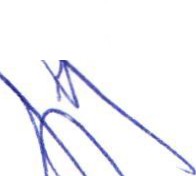 1Solicitar al Presidente Municipal información sobre los trabajos de las dependencias o entidades municipales, funcionarios públicos , prestación  de servicios públicos municipales o del estado financiero y patrimonial del Municipio , así como obtener copias certificadas de los mismos;Solicitar y obtener copias certificadas de las actas de sesiones que celebre el Ayuntamiento;Tomar parte con voz y voto, en las discusiones que se originen en las sesiones del Ayuntamiento;VIl. Asistir con derecho a voz, a las reuniones de comisión de las que no forme parteEstrategias, Aplicación y Metodología:Una parte primordial es el trabajo coordinado entre el municipio y la  Comisión Estatal de Derechos Humanos en materia de capacitación a servidores  públicos y ciudadanos en general, por ello es importante realizar la suscripción de Convenio de Vinculación y Colaboración Institucional con la Comisión Estatal de Derechos Humanos del Estado de Jalisco , mismo que tiene por objetivo coordinar estrategias y actividades dirigidas a preservar el respeto y la inviolabilidad de los derechos humanos , particularmente en lo tocante a prevenir y eliminar todas las formas de discriminación , además de realizar de manera conjunta actividades tendientes a la capacitación, difusión de una cultura de promoción y respeto de los derechos humanos dirigidas a los servidores públicos y población en general del municipio , por ello se realizará la firma de dicho instrumento, para establecer actividades que nos permitan cumplir el objetivo del convenio mencionado.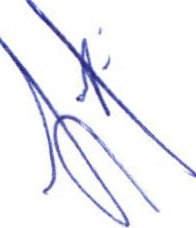 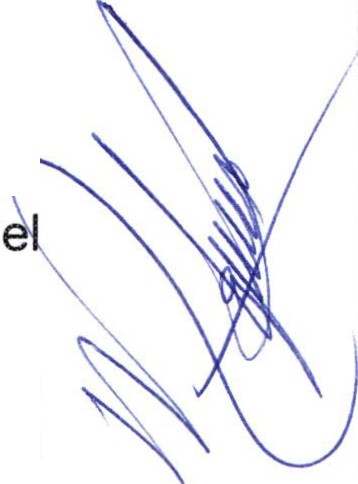 Se propondrá la instalación de una oficina regional en el municipio depend iente de la  Comisión  Estatal  de  Derechos  Humanos,  con  el  objetivo  de  atender  a  1   s ciudadanos   que  tengan   alguna   queja  que  presentar   y  sobre  todo   darle seguimiento adecuado a la misma .Se continuará en la revisión de los ordenamientos municipales en materia de Derechos Humanos y en general, para cuidar que en todo el marco legal del municipio se garantice el respeto a los derechos humanos .De manera conjunta con el Presidente Municipal, se trabajará en la propuesta de creación de una instancia municipal, encargada de velar y proteger los derechos humanos en el municipio , así como velar porque se haga efectivo el derecho a la igualdad entre hombres y mujeres, la no discriminación, la prevención de la violencia hacia las mujeres, así como dar seguimiento a las recomendaciones de la CEDH .Se continuará proponiendo eventos encaminados a la promoción y respeto a los derechos, dirigidos a funcionarios públicos y ciudadanía en general.Resulta de suma importancia trabajar en el impulso a la igualdad laboral y no discriminación, por ello propondremos como ayuntamiento la certificación en la Norma NMX-R-025-SCFI-2012, misma que tiene por objetivo evaluar y certificar las prácticas en materia de igualdad laboral y no discriminación, implementadas en los centros de trabajo además de dar cumplimiento a la normatividad nacional e internacional en materia de igualdad y no discriminación laboral, previsión social, clima laboral adecuado, accesibilidad, ergonomía y libertad sindical. La Norma Mexicana NMX-R-025-SCFI-2015 en Igualdad Laboral y No Discriminación se encuentra sustentado en la normatividad vigente en materia de igualdad y no discriminación a nivel nacional e internacional. En México, la consolidación y mejora del mercado laboral debe tener como uno de sus componentes el pleno respeto y garantía de los derechos humanos.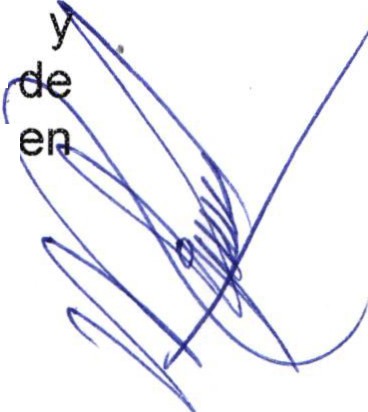 La Constitución Política de los Estados Unidos Mexicanos, en el artículo 1o eleva a rango constitucional los derechos humanos reconocidos en los tratados ratificados y garantiza la protección más amplia para las personas; obliga a las autoridades, en el ámbito de sus competencias a promover, respetar, proteger y garantizar losderechos humanos de conformidad con los principios de universalidad, interdependencia, indivisibilidad y progresividad. En su artículo 4 establece la igualdad del varón y la mujer ante la ley, y en su artículo 123 determina que para trabajo igual debe corresponder salario igual, sin tener en cuenta sexo ni nacionalidad.Es sumamente importante informar de manera periódica a la ciudadanía de las actividades y acciones emprendidas, a través de los medios de comunicación del municipio, así como de la Dirección de Comunicación Social del H. Ayuntamiento Constitucional, por ello, se continuará en comunicación con cada uno de los medios locales para informar de las actividades realizadas.Será importante sesionar cuantas veces sea necesario la comisión edilicia de Derechos Humanos para dar seguimiento a cada una de las acciones propuestas.Se incluye dentro del presente plan de trabajo la participación en los diferentes eventos	de	capacitación	y/o	actualización	convocados	por	instituciones organismos que trabajan por el respeto a los derechos humanos, con el fin adquirir herramientas que contribuyan al mejoramiento del trabajo del municipio e esta materia.5.- Asuntos Generales.No se registran asuntos generales en la presente sesión .6.- Clausura de la sesión.Una vez que ha sido agotado el orden del día, no teniendo más asuntos que tratar ,se da por claus	ad	la sesión siendo las 17:55 hrs.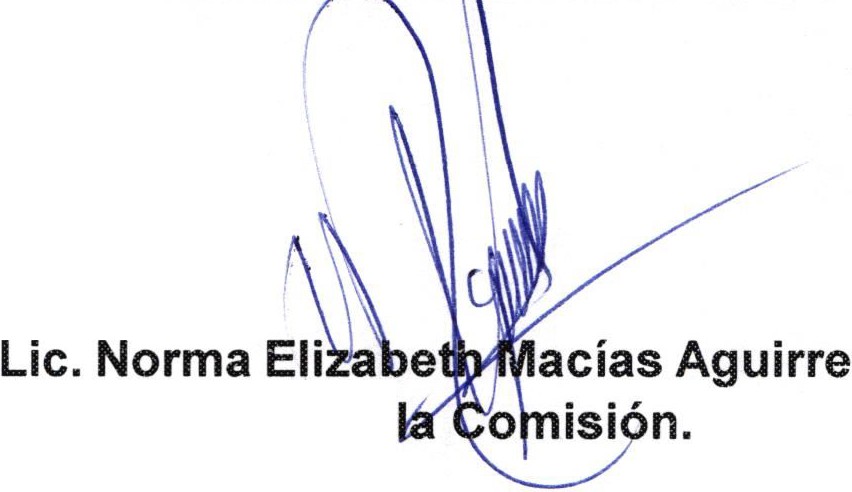 Presidenta'deDra. Laura A	ávez ContrerasVocalAyuntamiento.   De  igual  manera  se  procede  al  modificar  la  integración  de  las comisiones edilicias.Artículo 44.- Las comisiones deben celebrar sesiones cuantas veces sea necesario para el correcto desahogo de los asuntos turnados. Artículo 45.- Las comisiones edilicias sesionan válidamente con la asistencia de la mayoría de los miembros quelas  conforman.  Artículo  46.-  Por  regla  general  las  sesiones  de  comisión  sonpúblicas, salvo que la mayoría de sus integrantes decidan que, por la naturaleza delasunto  a  tratar,  deba  ésta  de  celebrarse  en  forma  secreta.  Artículo  47 .-  Lospresidentes de las comisiones edilicias tienen las siguientes obligaciones: l. Dar a conocer a los demás miembros los asuntos turnados a la comisión; 11. Convocar por escrito  a  los  integrantes  a  las  sesiones  de  la  comisión  y  levantar  el  actacorrespondiente;  111.  Promover  las visitas, entrevistas  y acciones  necesarias  para elestudio y dictamen de los asuntos turnados; 14 IV. Entregar a todos y cada uno delos munícipes, una copia del proyecto de dictamen con una anticipación de cuarentay ocho horas previas a la celebración de la reunión de comisión en que se discutirá el mismo, salvo en aquellos casos urgentes a su criterio , en que se entreguen en el momento  mismo  de  la  reunión;  VI.  Presentar  al Ayuntamiento,  a  través  de  laSecretaría del Ayuntamiento,  los acuerdos, resoluciones o dictámenes de losasuntos que competan  a su comisión edilicia, con una anticipación de noventa y\_...-seis horas a la fecha de que tenga verificativo la sesión, en que el asunto se vaya a tratar; VIl. Tener a su cargo los documentos relacionados con los asuntos que seturnan para su estudio por la comisión edilicia que preside, y una vez dictaminadosrémitirlos a la Secretaría del Ayuntamiento  para efecto de registro, archivo , guarday protección de los mismos; VIII. Presentar por escrito, un informe anual pormenorizado de las actividades realizadas por la comisión edilicia que preside; IX. Asistir puntualmente a las reuniones de las comisiones edilicias; yArtículo 56.- La  Comisión  Edilicia  de  Derechos  Humanos  tiene  las  siguientes atribuciones: 1.- Proponer las políticas que, en materia de derechos  humanos ,  debe observar  el Ayuntamiento;  11.- Vigilar  el cumplimiento  de  los acuerdos  que en  materia de  derechos   humanos   apruebe   el  Ayuntamiento;    111.-   Evaluar   los  trabajos   de   lasdependencias municipales encargadas del fomento y la protección de los derechhumanos y con base en sus resultados y las necesidades operantes, proponer las